Πλαίσιο Πλήρωσης της  Θέσης Τεχνικού Μηχανικού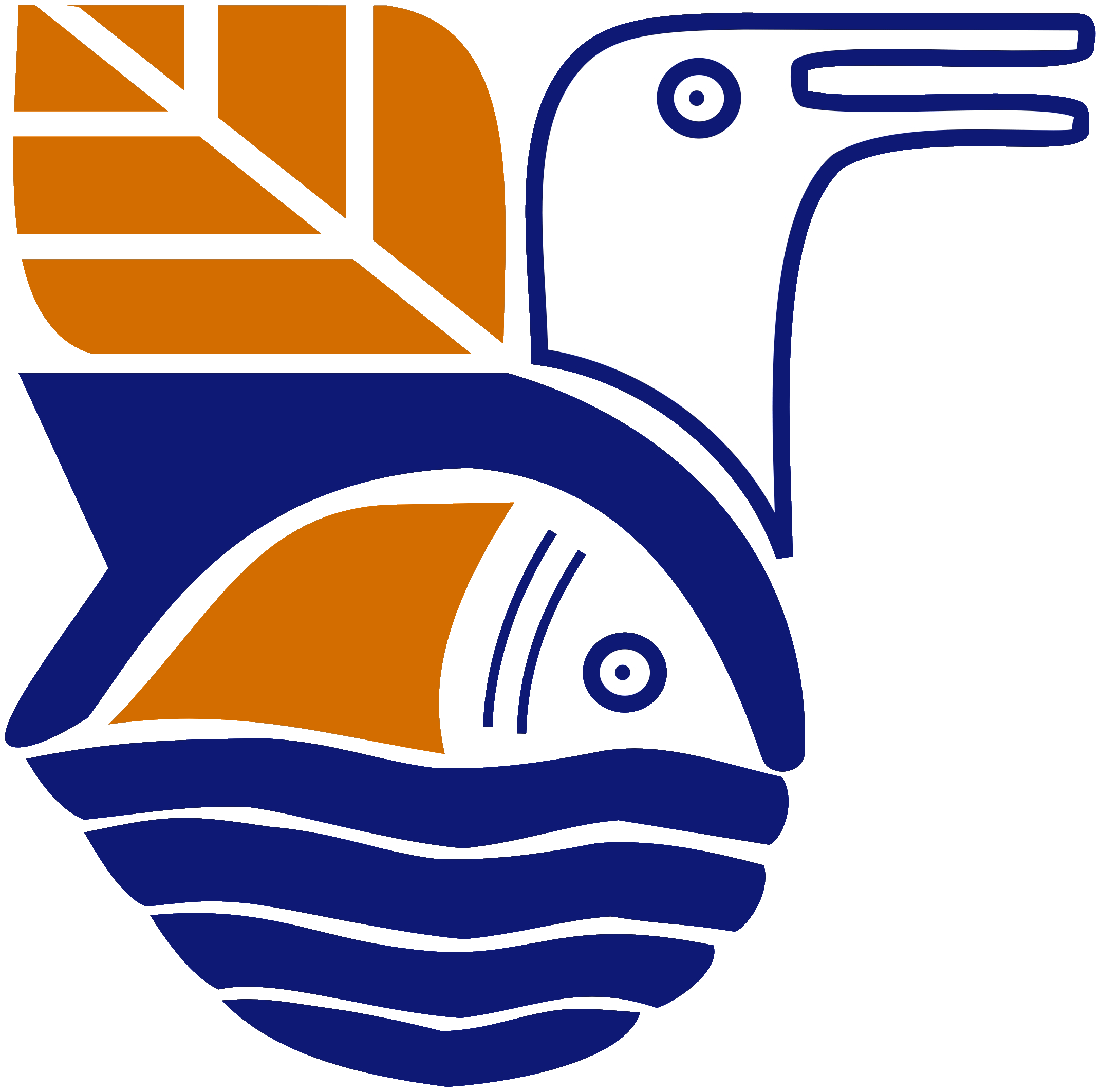          (Πολιτική Μηχανική, Αρχιτεκτονική, Πολεοδομία)α. Διαδικασία Επιλογής Για την πλήρωση της θέσης θα διεξαχθεί γραπτή και προφορική εξέταση. Στη γραπτή εξέταση θα κληθούν οι υποψήφιοι που πληρούν τα προσόντα για διορισμό στη Δημοτική Υπηρεσία, όπως καθορίζονται στους περί Δημοτικής Υπηρεσίας Κανονισμούς του Δήμου                  (Κ.Δ.Π. 374/2000), καθώς και τα απαιτούμενα προσόντα που ορίζονται στο Σχέδιο Υπηρεσίας της θέσης. Η ευθύνη διεξαγωγής της γραπτής εξέτασης (καταρτισμός θεμάτων, επιτήρηση, διόρθωση γραπτών κλπ) θα ανατεθεί σε πανεπιστημιακό ίδρυμα κατόπιν προσφορών. Τα γραπτά θα διορθωθούν από δύο διορθωτές. Στην περίπτωση που η διαφορά της βαθμολογίας τους για το ίδιο γραπτό υπερβαίνει το 10%, το γραπτό θα διορθώνεται από τρίτο άτομο του οποίου η βαθμολόγηση θα είναι τελεσίδικη. Με βάση τα αποτελέσματα της γραπτής εξέτασης, θα καταρτιστεί κατάλογος των υποψηφίων οι οποίοι θα έχουν επιτύχει στην εξέταση με βαθμολογική σειρά κατάταξης. Στην προφορική εξέταση θα κληθούν οι υποψήφιοι οι οποίοι θα έχουν επιτύχει στη γραπτή εξέταση σε αριθμό τριπλάσιο της προς πλήρωση κενής θέσης. Επιτυχών στη γραπτή εξέταση είναι ο υποψήφιος που συγκεντρώνει συνολική γενική βαθμολογία 50% τουλάχιστον κατά μέσο όρο και 40% τουλάχιστον στο καθένα από τα θέματα που θα περιληφθούν στην εν λόγω εξέταση. Σε περίπτωση κατά την οποία ο αριθμός των υποψηφίων που θα επιτύχουν στη γραπτή εξέταση είναι μικρότερος από το τριπλάσιο της κενής θέσης, στην προφορική εξέταση θα κληθούν μόνο οι υποψήφιοι που θα έχουν επιτύχει στη γραπτή εξέταση.α)    Η προφορική εξέταση των υποψηφίων θα γίνει από το Δημοτικό Συμβούλιο Παραλιμνίου                  	μέσω ατομικών συνεντεύξεων.β)   Η προφορική εξέταση θα έχει ως ενιαία βάση ερωτήσεις οι οποίες θα   καταρτιστούν από το Δημοτικό Συμβούλιο λίγο πριν από την έναρξη της  συνέντευξης.           γ)  Οι ερωτήσεις ελέγχου των γνώσεων για το αντικείμενο της θέσης και των γνώσεων  γενικού χαρακτήρα, θα επιδέχονται μίας μόνο απάντησης.                                                                δ)  Η βαθμολόγηση των υποψηφίων από τα Μέλη του Δημοτικού Συμβουλίου θα γίνει μέσω εντύπου που θα φέρει το ονοματεπώνυμο κάθε Μέλους και θα υπογραφεί από αυτό. Το ίδιο θα ισχύσει και για τον Δημοτικό Μηχανικό, ο οποίος θα συμμετάσχει στη διαδικασία αξιολόγησης των υποψηφίων.Μέλος του Δημοτικού Συμβουλίου ή Λειτουργός του Δήμου που έχει συγγενική σχέση είτε εξ αίματος είτε εξ αγχιστείας μέχρι και τέταρτου βαθμού με αιτητή για την εν λόγω θέση, δεν θα λαμβάνει μέρος σε οποιαδήποτε διεργασία (συνεδρία, σύσκεψη, συνέντευξη κλπ.) η οποία αφορά τη διαδικασία πλήρωσης της θέσης από τη στιγμή της υποβολής αίτησης από το πρόσωπο με το οποίο διατηρεί συγγενική σχέση. Η επιλογή του υποψηφίου στον οποίο θα προσφερθεί διορισμός θα γίνει με βάση τα αποτελέσματα στην γραπτή εξέταση, τα αποτέλεσμα στην προφορική εξέταση, τα άλλα ακαδημαϊκά προσόντα, την πείρα που είναι σχετική με τα καθήκοντα της θέσης και την αξιολόγηση από τον Δημοτικό Μηχανικό. Το σύστημα αξιολόγησης των υποψηφίων έχει ως βάση τα προβλεπόμενα στους περί Δημόσιας Υπηρεσίας Νόμους του 1990 έως 2020 και τους περί Αξιολόγησης Υποψηφίων για Διορισμό στη Δημόσια Υπηρεσία Νόμους του 1998 έως 2021. (α)  Με την ολοκλήρωση της διαδικασίας βαθμολογικής αξιολόγησης, θα  καταρτιστεί πίνακας όπου θα αναγράφονται οι υποψήφιοι κατά σειρά συνολικών μονάδων τις οποίες ο καθένας από αυτούς συγκέντρωσε επί του συνόλου της βαθμολογίας των κριτηρίων που αναφέρονται στην παράγραφο 8. Ο πίνακας θα καταρτιστεί κατά τρόπο που πρώτος στη σειρά να είναι ο υποψήφιος με το μεγαλύτερο αριθμό συνολικών μονάδων.(β) Το Δημοτικό Συμβούλιο θα προσφέρει διορισμό στον υποψήφιο που θα συγκεντρώσει την   πιο ψηλή βαθμολογία επί του συνόλου στην κατάταξη υποψηφίων.(γ) Στην περίπτωση που δύο ή περισσότεροι υποψήφιοι συγκεντρώσουν τον ίδιο συνολικό αριθμό μονάδων καταλαμβάνοντας την ίδια θέση στη γενική κατάταξη, τότε θα διεξαχθεί κλήρωση μεταξύ τους. Ο πίνακας της τελικής βαθμολογικής κατάταξης των υποψηφίων θα χρησιμοποιηθεί για την πλήρωση της θέσης Τεχνικού Μηχανικού (Πολιτική Μηχανική, Αρχιτεκτονική, Πολεοδομία) κατά την ημερομηνία καταρτισμού του, καθώς και για την πλήρωση της/των θέσης/εων σε περίπτωση που κενωθεί/ουν ή εγκριθεί/ουν και αποπαγοποιηθεί/ούν άλλη/ες θέση/εις σε διάστημα ενός χρόνου από την ίδια ημερομηνία. β. Πλαίσιο Πρόσληψης Δομή αξιολόγησης – βαρύτητα κριτηρίων (α) Γραπτή Εξέταση 						         		0 -100 μονάδες (β) Προφορική Εξέταση 					       			0 -  20 μονάδες (γ) Άλλα ακαδημαϊκά προσόντα     							0 -    3 μονάδες (δ) Πείρα σχετική με τα καθήκοντα της θέσης 			         		0 -    5 μονάδες (ε) Αξιολόγηση από τον Δημοτικό Μηχανικό 				         	0 -    5 μονάδες - 133 μονάδεςΓραπτή εξέταση       Δομή: (α) Νέα Ελληνικά (έκθεση ιδεών, κατανόηση κειμένου, γλωσσικές παρατηρήσεις)         15 μονάδες                  (β) Ειδικό Θέμα (γνώσεις για το αντικείμενο, εφαρμογή νομοθεσίας		            40 μονάδες                  (γ) Αγγλικά (έκθεση ιδεών, κατανόηση κειμένου, γλωσσικές παρατηρήσεις)	            15 μονάδες                  (δ) Εξέταση Ικανοτήτων (αριθμητικός/λογικός συλλογισμός, αφαιρετικός                  30 μονάδες                   συλλογισμός, λεκτική ικανότητα) 							 100 μονάδες Προφορική Εξέταση Δομή: (α) Τέσσερις ερωτήσεις ελέγχου των γνώσεων για το αντικείμενο σε σχέση        10 μονάδες                  με τον Δήμο και των γνώσεων γενικού χαρακτήρα Χ 2,5 μονάδες 	  (β) Δύο ερωτήσεις κρίσεως Χ 3 μονάδες 						6 μονάδες 	  (γ) Προσωπικότητα, ικανότητα επικοινωνίας, γενική εντύπωση			4 μονάδες    											          20  μονάδεςΆλλα ακαδημαϊκά προσόντα  (α) Πανεπιστημιακό δίπλωμα ή τίτλος ή ισότιμο προσόν σε οποιοδήποτε θέμα εκτός από τα εξής: Πολιτική Μηχανική, Αρχιτεκτονική, Πολεοδομία. 						1 μονάδα(β) Μεταπτυχιακό δίπλωμα/τίτλος σε οποιαδήποτε θέμα εκτός από τα εξής: 			Πολιτική Μηχανική, Αρχιτεκτονική, Πολεοδομία. 						2 μονάδες (γ) Πανεπιστημιακό δίπλωμα ή τίτλος ή ισότιμο προσόν σε ένα από τα ακόλουθα θέματα Πολιτική Μηχανική, Αρχιτεκτονική, Πολεοδομία. :           					2,5 μονάδες(δ) Μεταπτυχιακό δίπλωμα/τίτλος σε ένα από τα ακόλουθα θέματα: 		         	     	    Πολιτική Μηχανική, Αρχιτεκτονική, Πολεοδομία.							3   μονάδες				  									(3 μονάδες)Σημειώσεις: (1) Για σκοπούς βαθμολόγησης του παρόντος κριτηρίου, δεν λαμβάνεται υπόψη το         ακαδημαϊκό  προσόν μέσω του οποίου πληρείται το απαιτούμενο προσόν σπουδών.(2) Το σύνολο των μονάδων που μπορούν να απονεμηθούν σε ένα υποψήφιο δεν                                     υπερβαίνει τις τρεις.Πείρα σχετική με τα καθήκοντα της θέσης(α)  Το Δημοτικό Συμβούλιο θα απονέμει τις μονάδες ασκώντας τη διακριτική του εξουσία σε σχέση με τη βαρύτητα 0-5 μονάδες του συγκεκριμένου κριτηρίου και σύμφωνα με τα καθοριζόμενα στην παρ. (v) του εδαφίου (1) του άρθρου 3 του περί Αξιολόγησης Υποψηφίων για Διορισμό στη Δημόσια Υπηρεσία Νόμου:«Νοείται ότι οι μονάδες αυτές απονέμονται ανάλογα με τα χρόνια της ευδόκιμης πείρας και το βάρος που η διορίζουσα αρχή ή το αρμόδιο όργανο που αναφέρεται στο εδάφιο (2) του άρθρου 6 του παρόντος Νόμου αποδίδει στο σχετικό πιστοποιητικό υπηρεσίας»Γι’ αυτό οι μονάδες θα κατανέμονται με βάση τον ακόλουθο τύπο: όπου: 	Μ     = οι μονάδες που θα λάβει 		5      = ο μέγιστος αριθμός μονάδων που μπορεί να λάβει κάποιος 		Χυ   = χρόνια υπηρεσίας του υποψηφίουΧμ = ο μεγαλύτερος αριθμός των χρόνων υπηρεσίας μεταξύ των υποψηφίων που έχει υποψήφιος (β)  Προτού ειδοποιηθούν για την προφορική εξέτασή τους από το Δημοτικό Συμβούλιο, οι υποψήφιοι θα κληθούν να προσκομίσουν στον Δήμο έγκυρο πιστοποιητικό υπηρεσίας.Αξιολόγηση από τον Δημοτικό Μηχανικό Η αξιολόγηση θα γίνει στο πλαίσιο της προφορικής εξέτασης των υποψηφίων από το Δημοτικό Συμβούλιο: (α)  Τέσσερις ερωτήσεις ελέγχου γνώσεων για το αντικείμενο σε σχέση                         2  μονάδες       με τον Δήμο και των γνώσεων γενικού χαρακτήρα (½ μονάδα για κάθε ερώτηση)(β)   Δύο ερωτήσεις κρίσεως (1 μονάδα για κάθε ερώτηση)                                              2  μονάδες(γ)   Προσωπικότητα, ικανότητα επικοινωνίας, γενική εντύπωση                                     1  μονάδα 										                       5  μονάδες 